ESCOLA _________________________________DATA:_____/_____/_____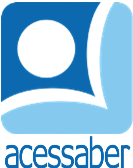 PROF:_______________________________________TURMA:___________NOME:________________________________________________________ATIVIDADE DE DIVISÃO EXATAManuela tinha 150 doces de leite, ela repartiu igualmente em 5 saquinhos para dar a seus sobrinhos. Quantos doces receberá cada criança?R: Uma loja tem 736 tijolos, distribuídos em 23 pilhas. Quantos tijolos há em cada pilha?R: Uma costureira queria comprar uma máquina de costura por R$ 1.700,00. Ela deu uma entrada de R$ 200,00 e dividiu o restante em 12 vezes. Qual será o valor de cada prestação.R: Um vendedor distribuiu 575 livros em 23 caixas. Quantos livros serão colocados em cada caixa?R: Um vendedor colocou 989 laranjas em algumas caixas, que comportam 23 unidades em cada caixa. Quantas caixas foram usadas?R: 